Project PerformanceBy Chris GoffForEmbry Riddle Aeronautical University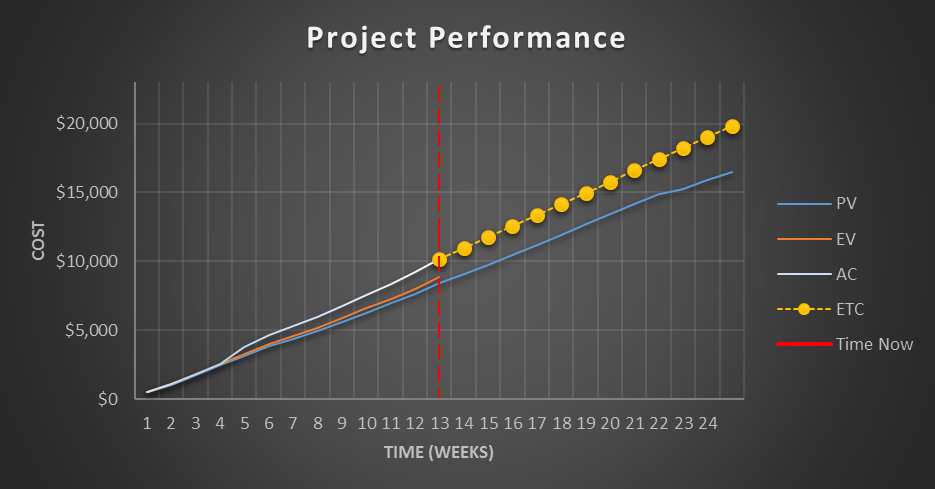 Reference:PMI. (2013). A Guide to the Book of Knowledge (POMBOK Guide) Fifth Edition. Newtown Square, Pennsylvania.Project Name:Bicycle Completion (%):48On-Going Activities% CompleteBraking System95Shifting System50Project Management60Smart Phone Speaker Dock10Training Wheels50Current Project Issues:1. The project is currently over budget due to the addition of training wheels 1. The project is currently over budget due to the addition of training wheels 1. The project is currently over budget due to the addition of training wheels 1. The project is currently over budget due to the addition of training wheels 1. The project is currently over budget due to the addition of training wheels 1. The project is currently over budget due to the addition of training wheels      which added an additional $225 to the cost as well as the compression of WBS     which added an additional $225 to the cost as well as the compression of WBS     which added an additional $225 to the cost as well as the compression of WBS     which added an additional $225 to the cost as well as the compression of WBS     which added an additional $225 to the cost as well as the compression of WBS     which added an additional $225 to the cost as well as the compression of WBS     1.6 and 1.8 which added an additional $2759 to the total cost.      1.6 and 1.8 which added an additional $2759 to the total cost.      1.6 and 1.8 which added an additional $2759 to the total cost.      1.6 and 1.8 which added an additional $2759 to the total cost.      1.6 and 1.8 which added an additional $2759 to the total cost. 2. Shifting System parts had to be returned due to the wrong items sent. 2. Shifting System parts had to be returned due to the wrong items sent. 2. Shifting System parts had to be returned due to the wrong items sent. 2. Shifting System parts had to be returned due to the wrong items sent. 2. Shifting System parts had to be returned due to the wrong items sent. 2. Shifting System parts had to be returned due to the wrong items sent. 3.  Manufacturer for the smart phone speaker dock is reporting that he may not 3.  Manufacturer for the smart phone speaker dock is reporting that he may not 3.  Manufacturer for the smart phone speaker dock is reporting that he may not 3.  Manufacturer for the smart phone speaker dock is reporting that he may not 3.  Manufacturer for the smart phone speaker dock is reporting that he may not 3.  Manufacturer for the smart phone speaker dock is reporting that he may not    be able to deliver the parts on time.    be able to deliver the parts on time. 4. Assembly manager is reporting that he will not be able to begin working on the 4. Assembly manager is reporting that he will not be able to begin working on the 4. Assembly manager is reporting that he will not be able to begin working on the 4. Assembly manager is reporting that he will not be able to begin working on the 4. Assembly manager is reporting that he will not be able to begin working on the 4. Assembly manager is reporting that he will not be able to begin working on the      asssembly and integration until one day after he is expected to.      asssembly and integration until one day after he is expected to.      asssembly and integration until one day after he is expected to.      asssembly and integration until one day after he is expected to.      asssembly and integration until one day after he is expected to. 